BAB I
PENDAHULUANLatar BelakangTeknologi IoT berkembang dengan cepat saat ini, penggunaan teknologi ini dalam kehidupan sehari hari menjadi hal yang mungkin. Tidak sedikit teknologi IoT yang digunakan dalam kehidupan sehari hari, seperti smart home, teknologi pertanian dan peternakan juga mulai bermunculan. Sampah mempunyai dua kategori, sampah anorganik dan sampah organik. Sampah organik adalah sampah yang bisa membusuk atau tidak dapat di daur ulang dan diolah menjadi produk lain seperti pupuk. Sampah anorganik adalah sampah yang bisa di gunakan kembali atau dilakukan daur ulang karena tidak mudah terurai. Kedua kategori sampah ini tidak boleh di campur karena dapat membahayakan bagi orang yang mengelolah sampah (Gutberlet & Uddin, 2017), namun masyarakat saat ini masih belum paham mengenai pentingnya memilah sampah. MobileNetV2 adalah salah satu arsitektur convolutional neural network yang dikembangkan dari pendahulunya yaitu mobilenetv1. MobileNetV2 memiliki akurasi yang lebih baik dari pendahulunya.Dengan adanya masalah tersebut maka IoT dapat digunakan untuk mempermudah pemilahan sampah. Sampah yang sudah dipilah sebelumnya dapat lebih mudah diolah karena sudah dikategorikan.Rumusan MasalahRumusan masalah yang didapatkan dari latar belakang, yaitu: “bagaimana mengembangkan prototype tempat sampah dengan pendeteksi objek menggunakan arsitektur MobileNetV2?”.Tujuan PenelitianTujuan utama dari penelitian ini adalah untuk mengembangkan prototype tempat sampah dengan pendeteksi objek menggunakan arsitektur MobileNetV2.Batasan MasalahBatasan masalah dalam penelitian ini adalah:Perangkat bisa mendeteksi 1 sampah pada waktu yang sama.Perangkat bisa mendeteksi 2 jenis sampah.Sensor yang digunakan menangkap gambar adalah sensor kamera ESP32 Cam.Sensor yang digunakan mendeteksi jarak antara orang dan alat adalah sensor ultrasonik HC-SR04.Motor yang digunakan membuka penutup tempat sampah adalah motor servo.Program yang digunakan adalah Arduino IDE.Arsitektur yang digunakan untuk mengklasifikasi gambar adalah MobileNetV2.Manfaat PenelitianDari penelitian ini beberapa manfaat yang diharapkan, yaitu:Membantu masyarakat dalam membedakan sampah organik dan anorganik ketika membuang sampah.Membantu memisahkan sampah organik dari sampah anorganik.Membiasakan masyarakat untuk membuang sampah sesuai kategori.MetodologiDalam pengembangan prototype tempat sampah dengan pendeteksi objek menggunakan arsitektur mobilenetv2, digunakan metode sebagai berikut:Tempat dan Waktu PenelitianTempat 		: STIKI MalangWaktu		: Enam BulanJadwal		: Terdapat pada tabel di bawahTabel 1.1 Jadwal Pengerjaan Tugas AkhirAlat Dan Bahan PenelitianBahanSemua bahan yang telah dikumpulkan dan diteliti diperoleh dariHasil SurveiMelakukan survei ke masyarakat sesuai dengan studi kasus yang diangkat. Hasil yang diperoleh dari survei tersebut berupa sistem yang berjalan saat ini. Hasil survei terdapat pada bagian lampiran.HardwarePenelitian ini menggunakan komputer dengan spesifikasi sebagai berikut ini :Sistem Operasi		:Windows 10 ProProsesor		: AMD Ryzen 5 2600Memori			:16384MB RAM DDR4Harddisk		:1000 GBKartu Grafis		:NVIDIA GEFORCE GTX 1660 TiPenelitian ini menggunakan ESP 32 Cam dengan spesifikasi sebagai berikutModule model		: ESP32-CAMSoftwarePenelitian ini menggunakan perangkat lunak sebagai berikutTeks Editor 		: Arduino IDE untuk mengetik kode program arduino.Microsoft Word 2016 untuk mengetik laporan.Edge Impulse untuk proses training dan membuat library.Bahasa Pemrograman 	: C++Pengumpulan DataPengumpulan data dan informasi yang dibutuhkan menggunakan teknik sebagai berikut:SurveiDengan cara survei atau wawancara secara langsung ke masyarakat sesuai dengan studi kasus yang diangkat untuk memperoleh informasi kebiasaan masyarakat ketika membuang sampah serta mengidentifikasi masalah.AnalisisBerdasarkan hasil pengumpulan data melalui kuisioner ke pihak terkait yaitu masyarakat dari alat yang akan di bangun, maka dilakukan analisis data untuk menemukan solusi dari permasalahan. Cara yang digunakan adalah memetakan masalah kebiasaan membuang sampah yang ditemukan dengan tabel yang berisi permasalahan, akibat dan solusi. Proses Penelitian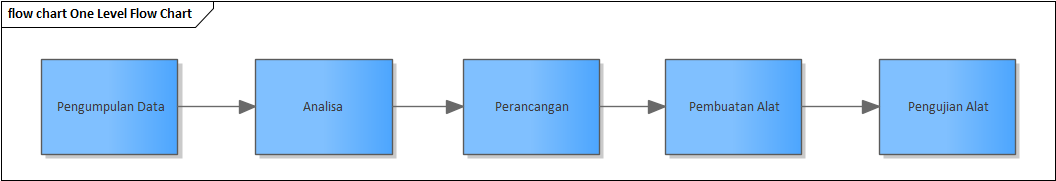 Pengumpulan dataPengumpulan data survei mengenai kebutuhan penelitian.Pengumpulan sample data untuk training.AnalisisMenganalisis data hasil surveiPerancanganMerancang alat untuk membedakan sampah organik dan anorganikMerancang desain alatMerancang model program dan gambaran teknis sistemProses training dataPembuatan AlatMembangun alat sesuai rancanganMembuat kode programPengujian AlatMenguji akurasi dari alatSistematika PenulisanBAB 1		: PENDAHULUANMembahas mengenai latar belakang, batasan masalah, tujuan, manfaat, metode dan sistem penulisan tugas akhir.BAB 2		: LANDASAN TEORIMmbahas teori yang mendukung studi sebagai dasar untuk memecahkan masalah. Teori diambil dari literatur yang sesuai dengan masalah yang dihadapi.BAB 3		: ANALISIS DAN PERANCANGANMenjelaskan analisis sistem, desain sistem, dan deskripsi teknis sistem.BAB 4		: IMPLEMENTASI DAN PEMBAHASAN Menjelaskan kebutuhan perangkat lunak dan keras yang digunakan untuk tugas akhir dan menjelaskan sistem yang dibuats serta pengujian.BAB 5		: PENUTUPMembahas kesimpulan dan saran yang didapat setelah pelaksanaan tugas akhir dan rekomendasi penulis untuk pengembangan lebih lanjut dari alat yang dibuat.TahapanBulan Ke 1Bulan Ke 2Bulan Ke 3Bulan Ke 4Bulan Ke 5Bulan Ke 6Pengumpulan DataAnalisisPerancanganPembuatan AlatPengujian Alat